Lección 5: Más múltiplosResolvamos problemas que estén relacionados con factores y múltiplos.Calentamiento: Exploración de estimación: Asientos en un banquete¿Aproximadamente cuántas sillas hay en el salón?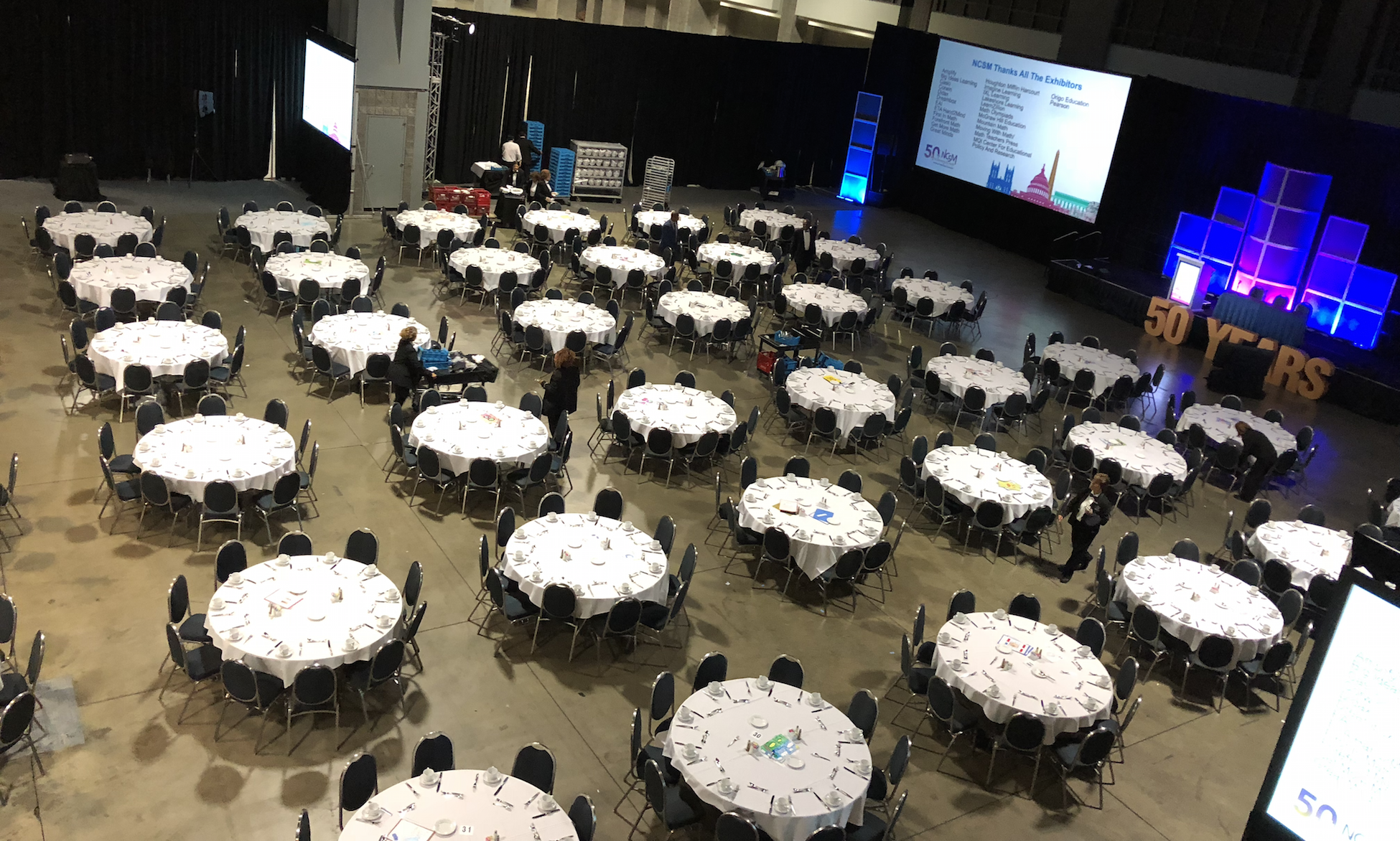 Escribe una estimación que sea:5.1: Escojamos las mesas correctasLos estudiantes se están preparando para una fiesta. La escuela tiene mesas de 6 personas y mesas de 8 personas.Los estudiantes solo pueden escoger un tipo de mesa y quieren evitar que haya puestos vacíos.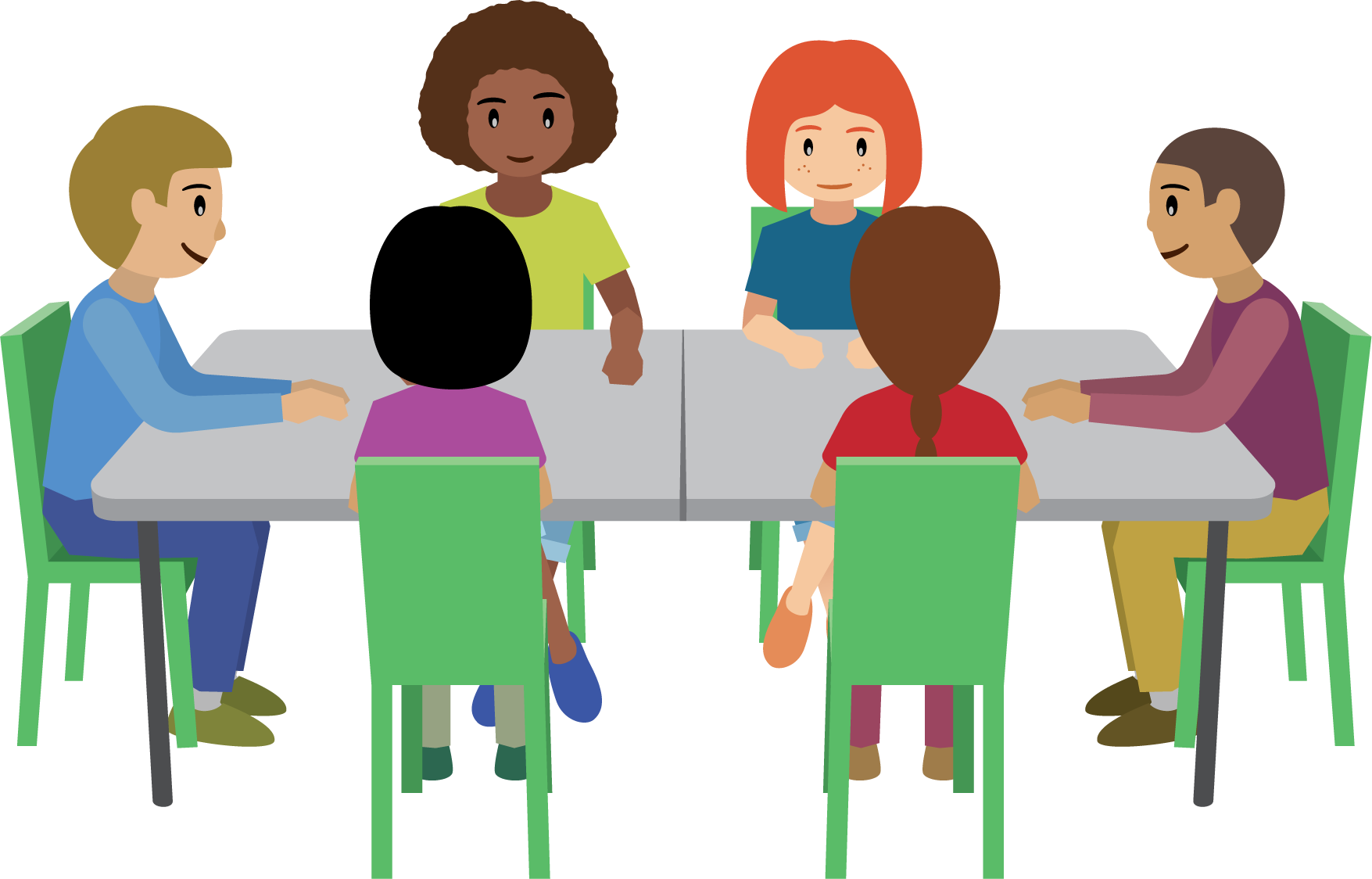 La clase de Jada tiene 18 estudiantes. ¿Qué tipo de mesas escogerías para la clase de Jada? Explica o muestra tu razonamiento.La clase de Noah tiene 30 estudiantes. ¿Qué tipo de mesas escogerías para la clase de Noah? Explica o muestra tu razonamiento.¿Qué tipo de mesas escogerías si se juntaran las clases de Noah y Jada? ¿Puedes encontrar más de una opción? Explica o muestra tu razonamiento.Si también quieres tener puestos para el profesor de Noah y la profesora de Jada, ¿qué tipo de mesas escogerías? Explica o muestra tu razonamiento.5.2: Salchichas y panesCada paquete de salchichas tiene 10 salchichas. Cada paquete de panes de perro caliente tiene 8 panes.Lin necesita 50 perros calientes para un pícnic de la clase.¿Cuántos paquetes de salchichas debe comprar Lin? Explica o muestra tu razonamiento.¿Puede Lin comprar exactamente 50 panes de perro caliente? ¿Cuántos paquetes de panes debería comprar? Explica o muestra tu razonamiento.Diego necesita 72 perros calientes para un pícnic de la clase.¿Cuántos paquetes de salchichas debe comprar Diego? Explica o muestra tu razonamiento.¿Cuántos paquetes de panes de perro caliente debe comprar Diego? Explica o muestra tu razonamiento.¿Es posible comprar exactamente el mismo número de salchichas y de panes? Si piensas que sí, ¿qué número sería ese? Si no, explica tu razonamiento.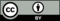 © CC BY 2021 Illustrative Mathematics®muy bajarazonablemuy alta